FICHA DE AVALIAÇÃO DO ESTAGIO DE DOCÊNCIA NA GRADUAÇÃODisciplina: Semestre Letivo: (    ) 1°          (    ) 2°             /20______Pós-Graduando(a) bolsista: Docente da Disciplina: Prezado(a) acadêmico(a): Sua opinião é muito importante para a formação do pós-graduando(a) bolsista em relação a atuação na docência, por isso pedimos que realize a avaliação abaixo.Considere a seguinte escala de avaliação: (5) Ótimo, (4) Bom, (3) Regular, (2) Insatisfatório e (1) Sem resposta ou tem dúvidaCaso ache relevante em sua avaliação do pós-graduando bolsista, descreva abaixo informações não abordadas anteriormente: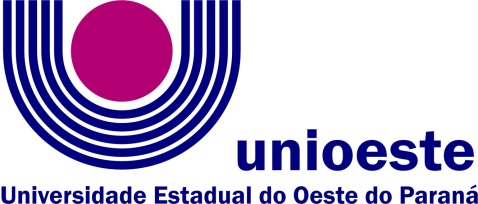 Centro de Engenharias e Ciências ExatasCampus de Toledo Programa de Pós-Graduação em QuímicaItem avaliado54321Domínio do conteúdo programáticoOrganização dos trabalhos em classeCumprimento do conteúdo estabelecidoCapacidade de comunicação (clareza, precisão)Satisfação às perguntas formuladasOratóriaUso de recursos audiovisuaisAtendimento extraclasse